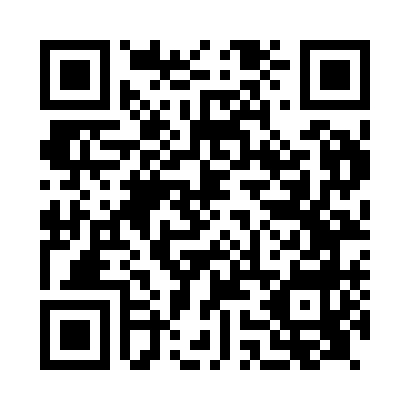 Prayer times for Singleton, Lancashire, UKMon 1 Jul 2024 - Wed 31 Jul 2024High Latitude Method: Angle Based RulePrayer Calculation Method: Islamic Society of North AmericaAsar Calculation Method: HanafiPrayer times provided by https://www.salahtimes.comDateDayFajrSunriseDhuhrAsrMaghribIsha1Mon3:014:451:166:579:4611:312Tue3:014:461:166:579:4511:303Wed3:024:471:166:579:4511:304Thu3:024:481:166:579:4411:305Fri3:034:491:166:579:4411:306Sat3:034:501:176:569:4311:307Sun3:044:511:176:569:4211:298Mon3:044:521:176:569:4111:299Tue3:054:531:176:559:4111:2910Wed3:064:541:176:559:4011:2811Thu3:064:551:176:559:3911:2812Fri3:074:571:176:549:3811:2713Sat3:084:581:186:549:3711:2714Sun3:084:591:186:539:3611:2615Mon3:095:011:186:539:3411:2616Tue3:105:021:186:529:3311:2517Wed3:105:031:186:519:3211:2518Thu3:115:051:186:519:3111:2419Fri3:125:061:186:509:2911:2420Sat3:135:081:186:499:2811:2321Sun3:135:091:186:499:2711:2222Mon3:145:111:186:489:2511:2223Tue3:155:121:186:479:2411:2124Wed3:165:141:186:469:2211:2025Thu3:175:151:186:459:2111:1926Fri3:175:171:186:449:1911:1827Sat3:185:181:186:439:1711:1828Sun3:195:201:186:429:1611:1729Mon3:205:221:186:419:1411:1630Tue3:215:231:186:409:1211:1531Wed3:215:251:186:399:1011:14